NOTES FROM JPPB AWAY DAY 6TH OCTOBER		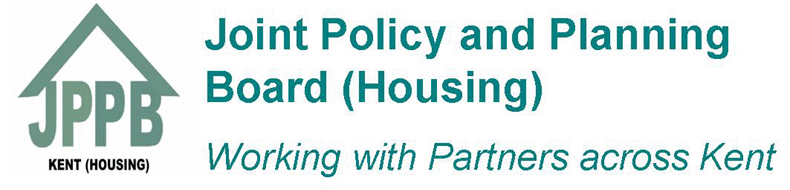 HOSPITAL DISCHARGEJPPB PRIORITIESGeneral consensus for board priorities  going forward are below. There are also some really good suggestions for work streams from this workshop, which will help us to develop the action plan.Clearly there are some ongoing priorities such as dementia and our existing protocols that the board will still have a watchful eye on, so these above are not exclusive but to help us form the main focus of our work going ahead. What is important to your organisation in terms of service delivery and better outcomes for customers  What needs improvement in your viewWhat do you thinks are the barriers to these improvementsHow can we break down these barriersWhat are the quick winsBetter communication between agenciesCommunication between agenciesLack of communication, sharing of good practice etcBetter relationships across services and understanding of roles, e.g shadowing, networkingBetter sharing of information , or assessments after dischargeConsistency across KentUnderstanding of rolesFront line pressuresLearn from customer experienceNamed contacts to produce a list of each area organisationSingle point of contact both waysJoint workingDatasharing around bed blocking, housing and so onInformation days across agenciesUse IT system (possibly Locata) for adapted propertiesEase of access to system for customer                                                                                                                                                                                                                                                                                                                                  Review of prioritiesLack of named contactsEarly joint workingShadowing, closer workingLess homeless released onto the streetRecruitmentUnrealistic expectations of customers and their familiesTrusted assessorsRecycle equipment and make available soonerClear partnership workingFaster recycling of equipmentAbility to negotiate better contracts with contractorsFunding based upon demand across countyPromote independence of choiceHomeless definition – there are differing viewsBetter use of shared budgetsShared best practice to help with quick adaptations and those who are homelessReduce misplacements of people resulting in readmission to hospitalClarification of what the HIAs can do quicklyBetter buy in from members and senior staffPrevention Support for clients in their own homesMore stepdown facilities for faster discharge – support/adequate adaptations to get patient home quickly where appropriate and to enable them to be safeDemonstrate value in real terms of what housing can offerPrior to discharge, early notification system for adaptations etcHome Assessment for every discharge (frail elderly, long term conditions etc)Commitment from  everyone to do thisTreatment to be in own home wherever practical and possibleBetter engagement with ambulance crewsPriority 1:         Hospital discharge/falls preventionPriority 2:         Health inequalities for young people, including care leaversPriority 3:          Addressing health inequalities for street population/sofa surfersPriority 4:           Mental ill health/substance misuse/dual diagnosis – from prevention to crisis